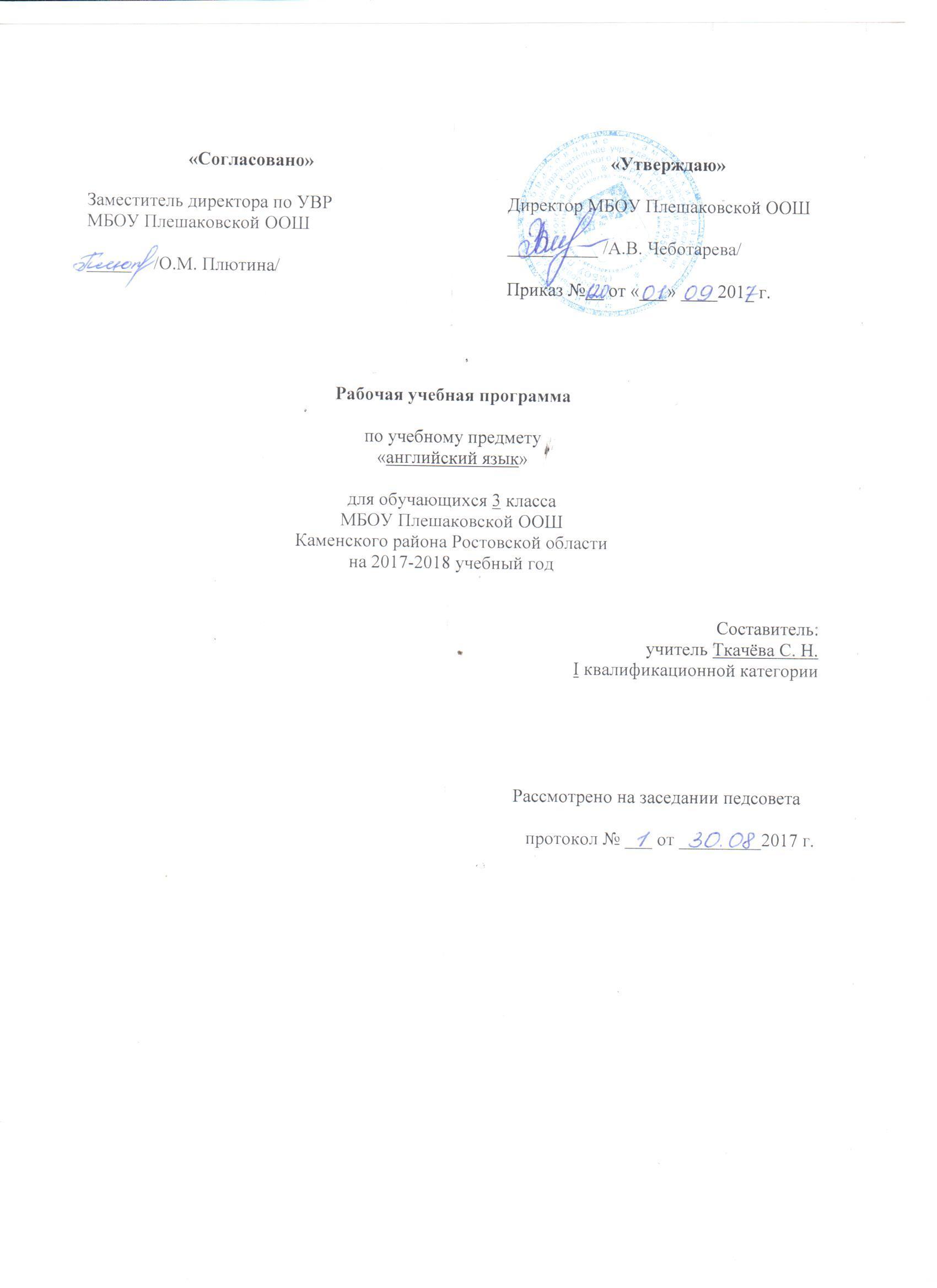 2.ПОЯСНИТЕЛЬНАЯ ЗАПИСКАРабочая программа по английскому языку для 3 класса составлена на основе авторской программы по  английскому языку  и в соответствии с утверждённым производственным календарём. Программа рассчитана на  66 часов.Рабочая программа по  английскому языку  составлена на основании следующих нормативно-правовых документов:Федеральный Закон «Об образовании в Российской Федерации» (от 29.12. 2012 № 273-ФЗ).Учебный план МБОУ Плешаковской ООШ на 2017 – 2018 учебный год.Положение о порядке разработки и утверждения рабочих программ учебных предметов, курсов МБОУ Плешаковской ООШ на 2017 – 2018 учебный год.Авторской программы по английскому языку, ориентированной на учебник, обеспечивающий процесс обучения (Английский язык :Учеб.для 3 кл. общеобразоват. организаций.  / В. П. Кузовлев, Н. М. Лапа, И. П. Костина, Е. В. Кузнецова (Издательство «Просвещение» 2014)3.ПЛАНИРУЕМЫЕ РЕЗУЛЬТАТЫ ОСВОЕНИЯ ПРЕДМЕТАВ результате освоения программы учащиеся достигают личностных, метапредметных и предметных результатов. Достижение личностных и метапредметных результатов обеспечивается совокупностью учебных предметов, изучаемых в начальной школе. Достижение предметных результатов осуществляется за счёт освоения отдельных предметов, в частности предмета «Английский язык». Личностные результатыПод личностными результатами освоения учебного предмета понимается система ценностных отношений обучающихся к себе, другим участникам образовательного процесса, самому образовательному процессу и его результатам.Личностные результаты освоения отражают:1) формирование основ российской гражданской идентичности, чувства гордости за свою Родину, российский народ и историю России, осознание своей этнической и национальной принадлежности; формирование ценностей многонационального российского общества; становление гуманистических и демократических ценностных ориентаций;2) формирование целостного, социально ориентированного взгляда на мир в его органичном единстве и разнообразии природы, народов, культур и религий; 3) формирование уважительного отношения к иному мнению, истории и культуре других народов;4) овладение начальными навыками адаптации в динамично изменяющемся и развивающемся мире;5) принятие и освоение социальной роли обучающегося, развитие мотивов учебной деятельности и формирование личностного смысла учения;6) развитие самостоятельности и личной ответственности за свои поступки, в том числе в информационной деятельности, на основе представлений о нравственных нормах, социальной справедливости и свободе;7) формирование эстетических потребностей, ценностей и чувств;8) развитие этических чувств, доброжелательности и эмоционально-нравственной отзывчивости, понимания и сопереживания чувствам других людей;9) развитие навыков сотрудничества со взрослыми и сверстниками в разных социальных ситуациях, умения не создавать конфликтов и находить выходы из спорных ситуаций;10) формирование установки на безопасный, здоровый образ жизни, наличие мотивации к творческому труду, работе на результат, бережному отношению к материальным и духовным ценностям.Личностными результатами изучения иностранного (английского) языка в начальной школе являются:1) формирование гражданской идентичности личности, преимущественно в её общекультурном компоненте; 2) формирование доброжелательности, уважения и толерантности к другим странам и народам;3) формирование готовности и способности к саморазвитию;4) формирование общего представления о мире как о многоязычном и поликультурном сообществе;5) осознание языка, в том числе иностранного, как основного средства общения между людьми;6) знакомство с миром зарубежных сверстников с использованием средств изучаемого иностранного языка (через детский фольклор, некоторые образцы детской художественной литературы, традиции).Метапредметные результатыПод метапредметными результатами освоения учебного предмета понимаются способы деятельности, применимые как в рамках образовательного процесса, так и при решении проблем в реальных жизненных ситуациях, освоенные обучающимися на базе одного, нескольких учебных предметов, которые включают в себя: а) освоение учащимися универсальных учебных действий (познавательных, регулятивных, коммуникативных), обеспечивающих овладение ключевыми компетенциями, составляющими основу умения учиться; б) освоение учащимися межпредметных понятий.Метапредметные результаты освоения учебного предмета формируются на основе следующих требований Федерального государственного образовательного стандарта начального общего образования:1) овладение способностью принимать и сохранять цели и задачи учебной деятельности, искать средства её осуществления;2) освоение способов решения проблем творческого и поискового характера;3) формирование умения планировать, контролировать и оценивать учебные действия в соответствии с поставленной задачей и условиями её реализации; определять наиболее эффективные способы достижения результата;4) формирование умения понимать причины успеха/неуспеха учебной деятельности и способности конструктивно действовать даже в ситуациях неуспеха;5) освоение начальных форм познавательной и личностной рефлексии;6) использование знаково-символических средств представления информации для создания моделей изучаемых объектов и процессов, схем решения учебных и практических задач;7) активное использование речевых средств и средств информационных и коммуникационных технологий (ИКТ) для решения коммуникативных и познавательных задач;8) использование различных способов поиска (в справочных источниках и открытом учебном информационном пространстве сети Интернет), сбора, обработки, анализа, организации, передачи и интерпретации информации в соответствии с коммуникативными и познавательными задачами и технологиями учебного предмета, в том числе умение вводить текст с помощью клавиатуры, анализировать звуки, готовить своё выступление и выступать с аудио-, видео- и графическим сопровождением, соблюдать нормы информационной избирательности, этики и этикета;9) овладение навыками смыслового чтения текстов различных стилей и жанров в соответствии с целями и задачами; умением осознанно строить речевое высказывание в соответствии с задачами коммуникации и составлять тексты в устной  и письменной форме;10) овладение логическими действиями сравнения, анализа, синтеза, обобщения, классификации по родо-видовым признакам, установления аналогий и причинно-следственных связей, построения рассуждений, отнесения к известным понятиям;11) готовность слушать собеседника и вести диалог; готовность признавать возможность существования различных точек зрения и права каждого иметь свою; излагать своё мнение и аргументировать свою точку зрения и оценку событий;12) определение общей цели и путей её достижения; умение договариваться о распределении функций и ролей в совместной деятельности, осуществлять взаимный контроль в совместной деятельности, адекватно оценивать собственное поведение и поведение окружающих;13) готовность конструктивно разрешать конфликты посредством учёта интересов сторон и сотрудничества;14) овладение начальными сведениями о сущности и особенностях объектов, процессов и явлений действительности (природных, социальных, культурных, технических и др.) в соответствии с содержанием учебного предмета «Английский язык»;15) умение работать в материальной и информационной среде начального общего образования (в том числе с учебными моделями) в соответствии с содержанием учебного предмета «Иностранный язык».Метапредметными результатами изучения иностранного (английского) языка в 3 классе являются:1) развитие умения взаимодействовать с окружающими, выполняя разные роли в пределах речевых потребностей и возможностей младшего школьника;2) развитие коммуникативных способностей школьника, умения выбирать адекватные языковые и речевые средства для успешного решения элементарной коммуникативной задачи; расширение общего лингвистического кругозора младшего школьника;3) развитие познавательной, эмоциональной и волевой сфер младшего школьника; формирование мотивации к изучению иностранного языка;4) овладение умением координированной работы с разными компонентами учебно-методического комплекта (учебником, аудио диском, рабочей тетрадью, справочными материалами и т. д.).Предметные результатыГоворение Ученик 3-го класса научится: -   осуществлять диалогическое общение на элементарном уровне со взрослыми и сверстниками, в том числе и с носителями иностранного языка, в пределах сфер, тематики и ситуаций общения.-   порождать элементарные связные высказывания о себе и окружающем мире, о прочитанном, увиденном, услышанном, выражая при этом свое отношение;-   приветствовать собеседника, используя языковые средства, адекватные возрасту собеседника и целям общения;-   прощаться после разговора, используя при этом разные речевые клише;-   описывать человека, животное, предмет, картину;-   рассказывать о ком-то, о происшедшем событии.Ученик 3-го класса получит возможность научиться:-      представляться самому, назвав имя, возраст, место и дату рождения, основное занятие;-   просить о помощи или предложить свою помощь;-  запрашивать необходимую информацию о ком-либо или о чем-либо;-      приглашать к совместной деятельности (например, к игре), используя при этом адекватные средства;-обменяться мнениями о прочитанном или увиденном, аргументируя свою точку зрения.Аудирование Ученик 3-го класса научится: -   понимать и реагировать на устное высказывание партнеров по общению в пределах сфер, тематики и ситуаций общения, обозначенных программой;-     понимать просьбы и указания учителя, сверстников, связанные с учебными и игровыми ситуациями в классе;-   понимать общее содержание учебных и аутентичных текстов (рассказы, стихи, считалки) и реагировать вербально и, преимущественно, невербально на их содержание;-   полностью и точно понимать короткие сообщения, в основном монологического характера, построенные на знакомом учащимся языковом материале.Ученик 3-го класса получит возможность научиться:-   догадываться о значении некоторых слов по контексту;-     догадываться о значении слов по словообразовательным элементам или по сходству звучания со словами родного языка;-   «обходить» незнакомые слова, не мешающие пониманию основного содержания текста;-    переспрашивать с целью уточнения содержания с помощью соответствующих клише типа: «Excuse me?» и т.д.Чтение Ученик 3-го класса научится: -     выразительно читать вслух;-   читать про себя с целью:а) понимания основного содержания учебных, а также несложных аутентичных текстов;б)   поиска необходимой (интересующей) информации (приемы поискового чтения). Ученик 3-го класса получит возможность научиться:-   читать про себя с целью полного и точного понимания содержания учебныхи адаптированных аутентичных текстов, построенных на знакомом учащимся языковом материале или содержащих незнакомые слова, о значении которых можно догадаться;-   читать вслух текст, построенный на изученном языковом материале, соблюдая правила произношения и соответствующую интонацию.Письмо Ученик 3-го класса научится: -   писать короткое поздравление (с днем рождения, Новым годом, Рождеством) с опорой на образец, выражать пожелание;-   составлять и записывать план прочитанного;-   составлять и записывать рассказ на определенную тему;-   списывать текст, вставляя в него пропущенные слова в соответствии с контекстом;-   самостоятельно и графически правильно выполнять письменные лексические и грамматические упражнения, используя в случае необходимости словарь;-   составлять подписи к картинкам.Ученик 3-го класса получит возможность научиться: -   письменно отвечать на вопросы по прочитанному тексту (с опорой на текст);-   составлять план устного сообщения в виде ключевых слов, делать выписки их текста;-     писать краткое письмо или поздравление зарубежному сверстнику по образцу на доступном уровне и в пределах изученной тематики, используя словарь в случае необходимости.Языковые средства и навыки оперирования имиГрафика, каллиграфия, орфографияУченик 3-го класса научится: -      воспроизводить графически и каллиграфически корректно все буквы английского алфавита (полупечатное написание букв, буквосочетаний, слов);-   пользоваться английским алфавитом, знать последовательность букв в нем;-   отличать буквы от знаков транскрипции.-   применять основные правила чтения и орфографии (умение их применять при чтении и письме).Ученик 3-го класса получит возможность научиться: -   группировать слова в соответствии с изученными правилами чтения;-  уточнять написание слова по словарюФонетическая сторона речиУченик 3-го класса научится: -   произносить все звуки английского алфавита;-   различать на слух звуки английского и русского алфавита;Ученик 3-го класса получит возможность научиться:-   соблюдать интонацию перечисления;-   читать изучаемые слова по транскрипции;-   грамотно в интонационном отношении оформлять различные типы предложений.-   адекватное произносить и различать на слух звуки изучаемого иностранного языка, в том числе долгих и кратких гласных, гласных с твердым приступом, звонких и глухих согласных;-    различать оглушение/неоглушение согласных в конце слога или слова, отсутствие смягчения согласных перед гласными; словесное и фразовое ударение, членение предложений на смысловые группы; ритмико-интонационные особенности основных коммуникативных типов предложений (утверждения, вопроса, побуждения).Лексическая сторона речиУченик 3-го класса научится: -    узнавать в письменном и устном тексте изученные лексические единицы, в том числе словосочетания, в пределах тематики;-    употреблять в процессе общения активную лексику в соответствии с коммуникативной задачей;Ученик 3-го класса получит возможность научиться: -  узнавать простые словообразовательные элементы;-   опираться на языковую догадку в процессе чтения и аудирования (интернациональные и сложные слова).-узнавать лексические единицы, простейшие устойчивые словосочетания, оценочную лексика и реплики-клише как элементы речевого этикета, отражающие культуру стран изучаемого языка (употребление и распознавание в речи).-  узнавать о способах словообразования (словосложение и аффиксация), о заимствованиях из других языков (интернациональные слова).Грамматическая сторона речиУченик 3-го класса научится: -      употреблять речевые образцы с глаголами to have, to be, модальными и смысловыми глаголами в настоящем времени;-  употреблять правильный порядок слов в предложении;-  употреблять единственное и множественное число;Ученик 3-го класса получит возможность научиться: -     распознавать в тексте и дифференцировать слова по определенным признакам (существительные, прилагательные, модальные/смысловые глаголы).4. СОДЕРЖАНИЕ ПРЕДМЕТА5.ТЕМАТИЧЕСКОЕ ПЛАНИРОВАНИЕТемаКол-во часовКонтрольные работы1. Откуда ты?72. Ваша семья большая?1013. Ты хороший помощник?74. Что вы празднуете?915. Я очень красивая.46. Какое твоё любимое время года?57. У тебя есть любимое домашнее животное?1018. На кого похожи ваши любимые друзья?141Итого:664№п/пПеречень разделов (тем)Кол-во часДатаДатаПричины корректировки№п/пПеречень разделов (тем)Кол-во часПо плануПо фактуПричины корректировкиЦикл 1 Откуда ты?Цикл 1 Откуда ты?Цикл 1 Откуда ты?Цикл 1 Откуда ты?Цикл 1 Откуда ты?Цикл 1 Откуда ты?1Откуда ты? Из какой ты страны! Совершенствование лексических и грамматических навыков говорения.101.09    2Какого цвета твой город? Формирование лексических навыков говорения.106.09  3-4Что тебе нравится в твоей стране? Формирование навыков чтения по правилам.208.0913.09  5-6Мы любим играть в игры. Совершенствование речевых навыков (монологическая и диалогическая формы общения).215.0920.09   7Мне нравится моя страна. Развитие навыков письменной речи.122.09Цикл 2 Ваша семья большая?Цикл 2 Ваша семья большая?Цикл 2 Ваша семья большая?Цикл 2 Ваша семья большая?Цикл 2 Ваша семья большая?Цикл 2 Ваша семья большая?  8-9Сколько тебе лет? Формирование лексических и грамматических навыков говорения.227.0929.0910-11Что тебе нравится делать? Формирование навыков чтения буквы Ii и Yy.204.1006.1012-13Что ты обычно делаешь? Формирование грамматических навыков говорения (Present Simple).211.1013.1014-15В какие игры ты играешь? Формирование грамматических навыков говорения (Present Simple, специальные вопросы).218.1020.1016Я люблю свою семью. Совершенствование речевых навыков (монологическая и диалогическая формы речи).125.1017Контрольная работа №1.127.10Цикл 3 Ты хороший помощник?Цикл 3 Ты хороший помощник?Цикл 3 Ты хороший помощник?Цикл 3 Ты хороший помощник?Цикл 3 Ты хороший помощник?Цикл 3 Ты хороший помощник?18-19Что вы делаете по дому? Формирование лексических и грамматических навыков говорения. 208.1110.1120Вам нравится работать дома? Формирование навыков чтения буквы Ee.115.1121-22Вчера я помогала моей бабушке. Формирование грамматических навыков говорения (Past Simple правильных глаголов). 217.1122.1123В воскресенье был день матери. Формирование грамматичеcких навыков говорения (Past Simple неправильных глаголов).124.1124Я хороший помощник! Совершенствование речевых навыков.129.11Цикл 4 Что вы празднуете?Цикл 4 Что вы празднуете?Цикл 4 Что вы празднуете?Цикл 4 Что вы празднуете?Цикл 4 Что вы празднуете?Цикл 4 Что вы празднуете?25-26Как вы празднуете Рождество? Формирование лексических навыков говорения.201.1206.1227-28Праздники и подарки. Формирование навыков чтения буквы Uu.208.1213.1229-30У вас была вечеринка сюрприз? Обучение грамматике. Вопросительные предложения в Past Simple.215.1220.1231-32Как ты праздновал своё день рождения? Обучение грамматике. Специальные вопросы в Past Simple.222.1233Контрольная работа №2.127.12Цикл 5 Я очень красивая.Цикл 5 Я очень красивая.Цикл 5 Я очень красивая.Цикл 5 Я очень красивая.Цикл 5 Я очень красивая.Цикл 5 Я очень красивая.34Мои любимые игрушки. Употребление притяжательных местоимений.112.0135Какая твоя любимая одежда? Формирование лексических навыков говорения.117.0136Я люблю ходить в парк. Формирование навыков чтения. Буква Oo.119.0137Я могу кого-нибудь описать. Совершенствование речевых навыков.124.01Цикл 6 Какое твоё любимое время года?Цикл 6 Какое твоё любимое время года?Цикл 6 Какое твоё любимое время года?Цикл 6 Какое твоё любимое время года?Цикл 6 Какое твоё любимое время года?Цикл 6 Какое твоё любимое время года?38Когда вы родились? Формирование лексических навыков говорения.126.0139Какая погода в Британии? Формирование лексических навыков говорения.131.0140Какая погода в России? Формирование навыков чтения.102.0241Вам следует остаться дома. Обучение грамматике. Модальный глагол should.107.0242Моё любимое время года. Совершенствование речевых навыков.114.02Цикл 7 У тебя есть любимое домашнее животное?Цикл 7 У тебя есть любимое домашнее животное?Цикл 7 У тебя есть любимое домашнее животное?Цикл 7 У тебя есть любимое домашнее животное?Цикл 7 У тебя есть любимое домашнее животное?Цикл 7 У тебя есть любимое домашнее животное?43-44У тебя есть домашний зоопарк? Формирование лексических навыков говорения.216.0221.0245-46Я должен заботиться о моём домашнем животном. Обучение грамматике. Модальные глаголы must и may.228.0202.0347-48Что мне нравится? Формирование навыков чтения буквы Aa.207.0314.0349-50Какое домашнее животное вам хотелось бы завести? Совершенствование речевых навыков.216.0321.0351Обобщающее повторение.123.0352Контрольная работа №3.104.04Цикл 8 На кого похожи ваши лучшие друзья?Цикл 8 На кого похожи ваши лучшие друзья?Цикл 8 На кого похожи ваши лучшие друзья?Цикл 8 На кого похожи ваши лучшие друзья?Цикл 8 На кого похожи ваши лучшие друзья?Цикл 8 На кого похожи ваши лучшие друзья?53-54На кого похож ваш друг? Формирование лексических навыков говорения.206.0411.0455-56Вы хорошо знаете своего лучшего друга? Формирование навыков чтения.213.0418.0457-58Мы будем веселиться вместе! Обучение грамматике. Утвердительная и отрицательная формы Future Simple.220.0325.0359-60Какой подарок вы получите от своего друга? Обучение грамматике. Вопросительная форма Future Simple.227.0302.0561Как вы будете праздновать День дружбы? Совершенствование речевых навыков.104.0562Нам понравилась вечеринка алфавита! Совершенствование навыков чтения.111.0563Я люблю летние лагеря! Совершенствование лексических и грамматических навыков.116.0564Нам будет весело летом! Совершенствование лексических и грамматических навыков.118.0565Контрольная работа №4.123.0566Обобщающее повторение.125.05